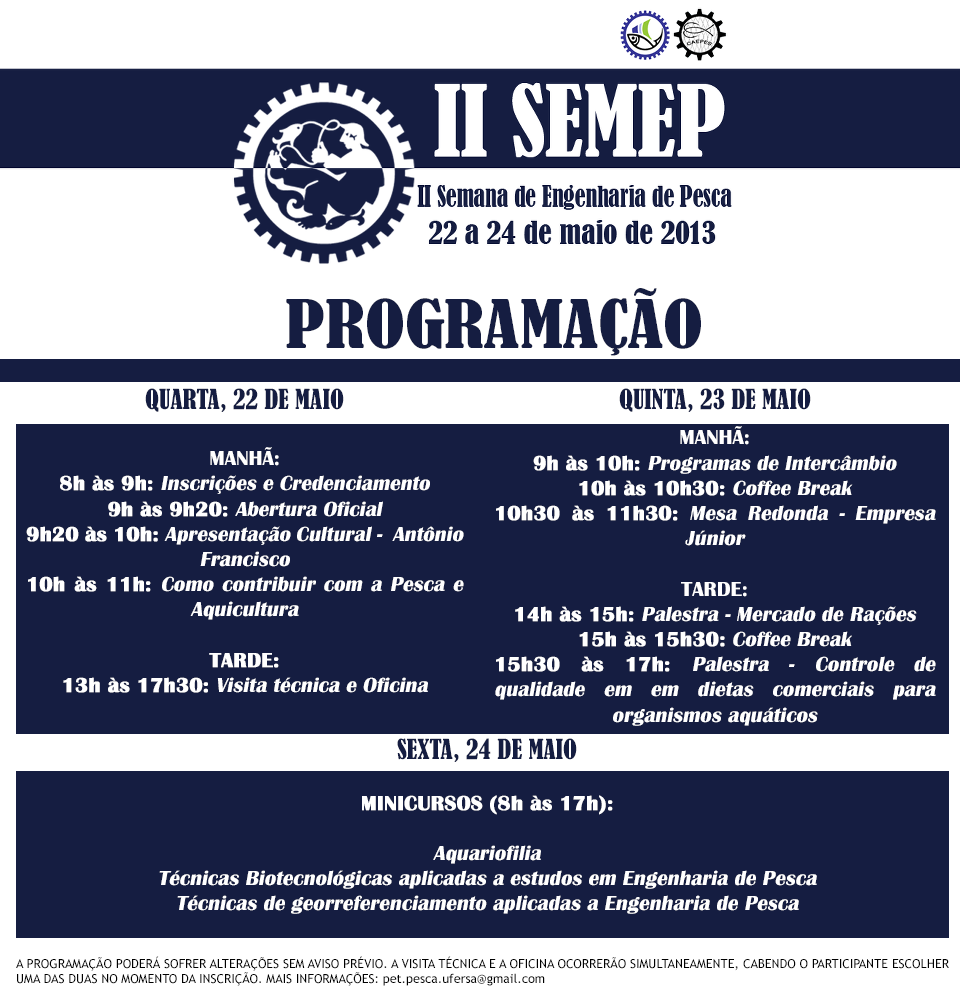 NOME:MATRÍCULA:E-MAIL:							TELEFONE: (    ) (    ) OFICINA    (    ) VISITA TÉCNICA(    ) MINICURSO 1    (    ) MINICURSO 2    (    )MINICURSO 3DEPÓSITO ONLINE:Rafaela Batista Ferreira
Caixa Econômica Federal
Conta-Poupança: 1421-0
Agencia 1013
Operação 013